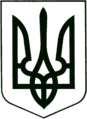      САХНОВЩИНСЬКА РАЙОННА ДЕРЖАВНА АДМІНІСТРАЦІЯВІДДІЛ ОСВІТИНАКАЗ18.09.2019			                Сахновщина		                           № 247На виконання наказу Міністерства освіти і науки України від 01.04.2019 № 415 «Про деякі питання організації у 2019 році підвищення кваліфікації педагогічних працівників у зв’язку із запровадженням Концепції реалізації державної політики у сфері реформування загальної середньої освіти «Нова українська школа» та листа КВНЗ «Харківська академія неперервної освіти»  від 18.09.2019 № 930 «Про проведення спецкурсів у зв’язку із запровадженням НУШ», наказую:1. Направити на спецкурс для директорів, заступників директорів закладів загальної середньої освіти з навчально-виховної роботи у початковій школі за темою «Орієнтація на потреби учня в умовах інклюзивної освіти»:- О. МАКУШИНУ, директора Новоолександрівської загальноосвітньої школи І-ІІІ ступенів Сахновщинської районної ради Харківської області;- Л. ЗАВАЛІЙ, директора Олійниківського навчально-виховного комплексу Сахновщинської районної ради Харківської області;- К. МЕДВЕДЄВУ, директора Тавежнянського навчально-виховного комплексу Сахновщинської районної ради Харківської області;- Г. ГОНЧАРЕНКО директора Шевченківської загальноосвітньої школи    І-ІІІ ступенів Сахновщинської районної ради Харківської області;- Н. ВАСЕЛЕНКО,заступника директора з навчально-виховної роботи Комунального закладу «Багаточернещинський ліцей Сахновщинської районної ради Харківської області», який     відбудеться  у  КВНЗ  «Харківська академія неперервної освіти»  (м. Харків, вул. Світла, 41) у такі терміни:23.09.2019                    з 09.00 до 12.10 – очно (реєстрація, тренінг)24.09 – 26.09.2019       з 14.10 до 17.20 – онлайн навчання27.09.2019                    з 09.00 до 12.10 – очно (тренінг).2. Направити на спецкурс для директорів, заступників директорів закладів загальної середньої освіти з навчально-виховної роботи у початковій школі за темою «Лідерство як умова ефективного управління закладом освіти»:- С. ПАЛАМАРЕНКО, директора Комунального закладу «Багаточернещинський ліцей Сахновщинської районної ради Харківської області»;- Н. ЖАГУ, директора Огіївського навчально-виховного комплексу Сахновщинської районної ради Харківської області;- О. ЛЕОНОВУ, заступника директора з навчально-виховної роботи Костянтинівської загальноосвітньої школи І-ІІІ ступенів Сахновщинської районної ради Харківської області;- І. ВАВРЕНЮК, заступника директора з навчально-виховної роботи Огіївського навчально-виховного комплексу Сахновщинської районної ради Харківської області;- К. ЧЕРКАСОВУ, заступника директора з навчально-виховної роботи Новочернещинської загальноосвітньої школи І-ІІ ступенів Сахновщинської районної ради Харківської області;який  відбудеться  у  КВНЗ  «Харківська академія неперервної освіти»     (м. Харків, вул. Світла, 41) у такі терміни:27.09.2019                    з 09.00 до 14.00 – очно (реєстрація, тренінг)30.09 – 04.10.2019       з 14.10 до 17.20 – онлайн навчання.3. Контроль за виконанням наказу покласти на завідувача районного методичного кабінету при відділі освіти В. КОРОТКУ.Начальник відділу освіти 					Г.МОСТОВАЗ наказом начальника відділу освіти Сахновщинської районної державної адміністрації від 18.09.2019 № 247 ознайомлені:Гончаренко Г.Д.Діденко Т.О.Жага Н.В.Завалій Л.В.Косточка В.О.Макушина О.І.Медведєва К.В.Паламаренко С.Г.Про навчання педагогічних працівників на спецкурсах у зв’язку із запровадженням Концепції «Нова українська школа»